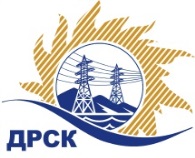 Акционерное Общество«Дальневосточная распределительная сетевая  компания»Протокол № 613/УТПиР-ВПзаседания закупочной комиссии по выбору победителя по открытому  запросу предложений на право заключения договора: «Модернизация системы учета электроэнергии Вяземского РЭС (в рамках создания АИИС КУЭ РРЭ в филиале АО "ДРСК" "Хабаровские электрические сети"»   закупка 2523  раздел 2.2.1.   ГКПЗ 2017ПРИСУТСТВОВАЛИ: члены постоянно действующей Закупочной комиссии АО «ДРСК»  1-го уровня.Форма голосования членов Закупочной комиссии: очно-заочная.ВОПРОСЫ, ВЫНОСИМЫЕ НА РАССМОТРЕНИЕ ЗАКУПОЧНОЙ КОМИССИИ: Об утверждении результатов процедуры переторжки.Об итоговой ранжировке заявок.О выборе победителя запроса предложений.РЕШИЛИ:ВОПРОС 1 «Об утверждении результатов процедуры переторжки»Признать процедуру переторжки состоявшейся.Принять окончательные цены заявок участниковВОПРОС 2 «Об итоговой ранжировке заявок»Утвердить итоговую ранжировку заявокВОПРОС 3 «О выборе победителя запроса предложений»Признать Победителем открытого  запроса предложений «Модернизация системы учета электроэнергии Вяземского РЭС (в рамках создания АИИС КУЭ РРЭ в филиале АО "ДРСК" "Хабаровские электрические сети"» участника, занявшего первое место в итоговой ранжировке по степени предпочтительности для заказчика: Общество с ограниченной ответственностью "НаноЭлектроМонтаж" (119261, Российская Федерация, г. Москва, Москва г, Ленинский Проспект ул, 82 офис (квартира) 2)   на условиях: Цена: 2 179 000,00  руб. без НДС  (2 571 220,00 руб. с НДС). Срок выполнения работ:  с момента подписания договора подряда не позднее 30.12.2017 г.  Условия оплаты: в течение 30 (тридцати) календарных дней с даты подписания актов выполненных работ, на основании выставленных Подрядчиком счетов. Гарантийные обязательства: Гарантия подрядчика на своевременное и качественное выполнение работ, а также на устранения дефектов, возникших по его вине, составляет не менее 60 месяцев при условии соблюдения Заказчиком правил эксплуатации сданного в эксплуатацию объекта. Исп. Ирдуганова И.Н.Тел. 397-147г. Благовещенскг. Благовещенск« 13»  октября  2017« 13»  октября  2017ЕИС  31705466275 (МСП)№п/пНаименование Участника закупки и место нахожденияОкончательная цена заявки, руб. без НДС.1ОБЩЕСТВО С ОГРАНИЧЕННОЙ ОТВЕТСТВЕННОСТЬЮ "ВОСТОКРЕСУРС" (680018, Российская Федерация, Хабаровский край, Хабаровск, Кирова, 1 н офис (квартира) 1) ИНН/КПП 2720041685/272201001 
ОГРН 11027200010752 387 632,002Общество с ограниченной ответственностью "НаноЭлектроМонтаж" (119261, Российская Федерация, г. Москва, Москва г, Ленинский Проспект ул, 82 офис (квартира) 2) ИНН/КПП 7736584929/773601001 ОГРН 50877462347032 179 000,00Место в итоговой ранжировкеНаименование Участника закупки и место нахожденияОкончательная цена заявки, руб. без НДС.Балл по предпочтительностиПрименение приоритета в соответствии с 925-ПП1 местоОбщество с ограниченной ответственностью "НаноЭлектроМонтаж" (119261, Российская Федерация, г. Москва, Москва г, Ленинский Проспект ул, 82 офис (квартира) 2) ИНН/КПП 7736584929/773601001 ОГРН 50877462347032 179 000,000,48нет2 местоОБЩЕСТВО С ОГРАНИЧЕННОЙ ОТВЕТСТВЕННОСТЬЮ "ВОСТОКРЕСУРС" (680018, Российская Федерация, Хабаровский край, Хабаровск, Кирова, 1 н офис (квартира) 1) ИНН/КПП 2720041685/272201001 
ОГРН 11027200010752 387 632,000,30нетСекретарь Закупочной комиссии: Елисеева М.Г.  _____________________________